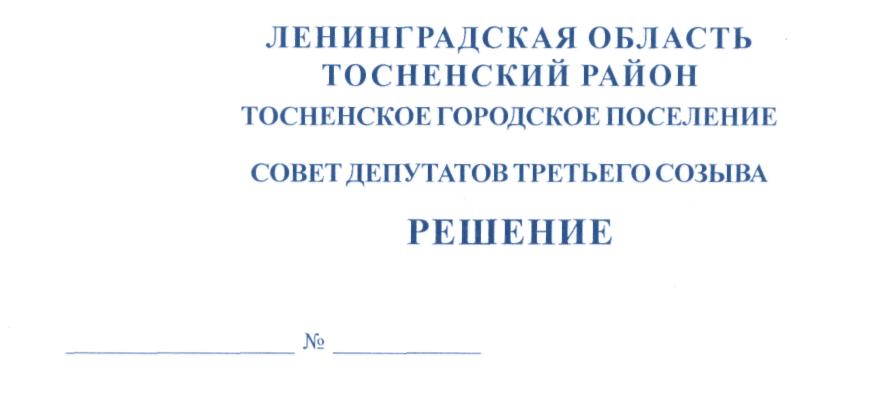 27.08.2015                                                                                 44Об утверждении Порядка  принятия решений об установлении тарифовна услуги муниципальных предприятий, учреждений, выполнение работ	В соответствии с пунктом 10 статьи 35 Федерального закона от  06.10. 2003 № 131-ФЗ «Об общих принципах организации местного самоуправления в РФ», Уставом Тосненского городского поселения Тосненского района Ленинградской области, Уставом муниципального образования Тосненского района Ленинградской области, Уставом администрации муниципального образования Тосненского района Ленинградской области, совет депутатов Тосненского городского поселения Тосненского района Ленинградской областиРЕШИЛ:	1. Утвердить Порядок принятия решений об установлении тарифов на услуги муниципальных предприятий, учреждений, выполнение работ (приложение).	2. Признать утратившим силу решение совета депутатов Тосненского городского поселения Тосненского района Ленинградской области от 28.04.2006 № 39 "О Порядке принятия решений об установлении тарифов на товары, работы и услуги муниципальных предприятий и муниципальных учреждений".	3. Аппарату совета депутатов Тосненского городского поселения Тосненского района Ленинградской области обеспечить официальное опубликование и обнародование настоящего решения.	4. Контроль за исполнением решения возложить на постоянную комиссию по бюджету,  экономической политике совета депутатов Тосненского городского поселения Тосненского района Ленинградской области.Глава Тосненского городского поселения                                                                                            В. ГончаровБельская 3321015 илПриложение к решению совета депутатов Тосненского городского поселения Тосненского района Ленинградской областиот   27.08.2015  №  44Порядок принятия решенийоб установлении тарифов на услугимуниципальных предприятий, учреждений, выполнение работ'1. ОБЩИЕ ПОЛОЖЕНИЯ	1.1 Настоящий Порядок определяет экономические, организационные и правовые основы принятия решений об установлении тарифов на услуги муниципальных предприятий, учреждений Тосненского городского поселения Тосненского района Ленинградской области, выполнение работ, за исключением случаев, предусмотренных федеральными законами.	1.2 Настоящий Порядок разработан в соответствии с пунктом 10 статьи 35 Федерального закона от 06.10. 2003 № 131-ФЗ «Об общих принципах организации местного самоуправления в РФ», Уставом Тосненского городского поселения Тосненского района Ленинградской области, Уставом муниципального образования Тосненского района Ленинградской области, Уставом администрации муниципального образования Тосненского района Ленинградской области.	1.3. В целях настоящего Порядка применяются следующие основные понятия:	- регулирование тарифа – установление, изменение размера тарифа методом экономически обоснованных расходов (затрат), методом индексации установленных тарифов, либо методом сравнения аналогов;	- тариф - система ценовых ставок, по которым осуществляются расчеты за услуги, выполнение работ;	- расчетный период регулирования - период, на который устанавливаются тарифы;	- регулирующий орган - орган, в компетенцию которого входит рассмотрение финансово - экономической информации и принятие решений по установлению, изменению тарифов,-администрация муниципального образования Тосненского района Ленинградской области;	- потребитель (покупатель) - физическое и юридическое лицо, пользующееся услугами, выполняемыми  работам.2. ЦЕЛИ И ПРИНЦИПЫ РЕГУЛИРОВАНИЯ ТАРИФОВ	2.1. Регулирование тарифов, предусмотренное настоящим Порядком, осуществляется в следующих целях:	- защита экономических интересов потребителей от необоснованного повышения тарифов на  услуги муниципальных предприятий, учреждений, выполнение работ;	- создание механизма согласования интересов лиц оказывающих услуги, выполняющих работы и их покупателей (потребителей);	- формирование конкурентной среды в сфере услуг, выполняемых работ для повышения эффективности её функционирования и минимизации тарифов;	- создание экономических стимулов, обеспечивающих использование энергосберегающих технологий в производственных процессах.	2.2. Основными принципами установления  тарифов являются:	- баланс интересов исполнителей и потребителей услуг и выполняемых работ;2	- компенсация экономически обоснованных расходов муниципальных предприятий, учреждений по предоставлению услуг и выполняемых работ;	-открытость и доступность для потребителей услуг, выполняемых работ информации о тарифах и о порядке их установления.3. Порядок рассмотрения, утверждения и применения тарифовна услуги муниципальных предприятий, учреждений,выполнение работ	3.1. Администрация муниципального образования Тосненский район Ленинградской области (далее по тексту – регулирующий орган), исполняя полномочия администрации муниципального образования Тосненского городского поселения Тосненского района Ленинградской области на основании Устава Тосненского городского поселения Тосненского района Ленинградской области, Устава муниципального образования  Тосненский район Ленинградской области, устанавливает тарифы на услуги, муниципальных предприятий, учреждений Тосненского городского поселения Тосненского района Ленинградской области, и выполнение работ, если иное не предусмотрено федеральными законами.	3.2. Регулирующий орган для рассмотрения финансово-экономической информации и подготовки предложений об установлении, изменении тарифов на услуги муниципальных предприятий, учреждений, выполнение работ, если иное не предусмотрено федеральными законами, формирует комиссию, утверждает состав комиссии и положение о её работе. В состав указанной комиссии входят два депутата совета депутатов Тосненского городского поселения Тосненского района Ленинградской области.	3.3. Период действия тарифов определяется устанавливающим их регулирующим органом.	3.4. Период действия тарифов на услуги, предоставляемые муниципальными предприятиями, учреждениями, выполнение работ, не может быть менее одного года.	3.5. Основания установления и изменения тарифов:	3.5.1 Основаниями для установления тарифов является:	- создание новых муниципальных предприятий, учреждений;	- появление новых видов услуг, выполнения работ;	- иные основания, предусмотренные действующим законодательством.	3.5.2 Основаниями для изменения тарифов является изменение внешних и внутренних факторов, приводящих к изменению затрат на оказание услуг, выполнение работ.	К внешним факторам, являющимся основанием для изменения тарифов, относятся:	- изменение материальных затрат на оказание услуг, выполнение работ, в том числе за счет изменения цен  на энергоносители, ГСМ, сырье, материалы и другое;	- изменение размера оплаты труда;	- переоценка основных фондов;	- инфляционные процессы;	- изменение действующего законодательства Российской Федерации.	К внутренним факторам, являющимся основанием для изменения тарифов, относятся:	- изменение учётной политики, повлекшее за собой изменение стоимости услуг, выполнения работ;	- устранение нарушений, выявленных в ходе проверок финансово-хозяйственной  деятельности, влияющих на себестоимость услуг, выполнение работ.	3.6. Для рассмотрения тарифов на услуги, выполнение работ муниципальные предприятия, учреждения, Тосненского городского поселения Тосненского района Ленинградской области представляют в регулирующий орган следующие документы:3	- письменное заявление с просьбой об установлении, изменении тарифов на услуги, выполнение работ;	- пояснительную записку;	- финансово-экономическое обоснование установления, изменения тарифов, в том числе  расчётные материалы, обосновывающие уровни тарифов.	3.7. Регулирующий орган в течение 5 (пяти) рабочих дней предварительно рассматривает представленные муниципальными предприятиями, учреждениями расчётные материалы.Регулирующий орган вправе:	- не принимать к рассмотрению расчётные материалы, представленные не в полном объёме;	- при возникновении вопросов к представленным расчётным материалам требовать дополнительную информацию разъяснительного характера (подробные расшифровки статей затрат, копии первичных бухгалтерских документов учёта и отчётности и т.д.).	По истечении 5 (пяти) рабочих  дней регулирующий орган обязан принять документы к рассмотрению, либо вернуть заявителю в случае предоставления расчётных материалов не в полном объёме, сообщив письменно мотивированные основания для возврата, а также указав исчерпывающий перечень материалов, отсутствие которых повлекло возврат.	3.8 Срок рассмотрения регулирующим органом заявлений об установлении, изменении тарифов на услуги, выполнение работ не может превышать 30 календарных дней с момента принятия документов, перечень которых установлен п. 3.6 настоящего Порядка.	3.9 Решение об установлении тарифов на услуги, выполнение работ оформляется постановлением администрации муниципального образования Тосненский район Ленинградской области и подлежит официальному опубликованию и обнародованию.	Не допускается установление тарифов на прошедший период регулирования.